安装
1. 下载电脑端和手机端均通过浏览器访问：https://www.xylink.com/download#地址，选择适用设备的客户端进行下载。安装按照安装向导安装即可，其中手机安装时务必赋予该APP所有权限，否则影响音视频传输和屏幕分享。注册与入会1. 注册首次启动客户端时，按照向导注册个人账户（需要绑定手机号）。不注册的用户会强制绑定手机号（及手机号注册）才可正常参会。2. 入会复试开始前登陆客户端，等待复试小组老师呼叫。输入手机号和密码登陆客户端(图1)，登陆后的界面如图2，等待复试小组老师呼叫。呼叫时时手机端显示如图3，电脑端显示如图4。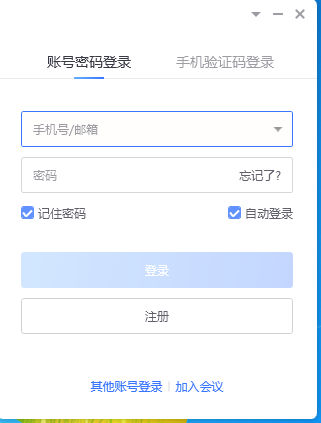 图1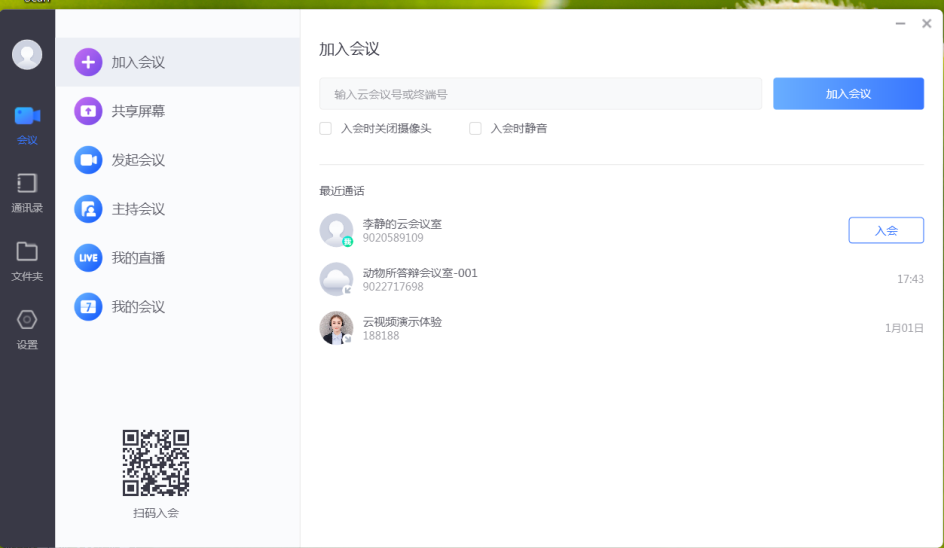 图2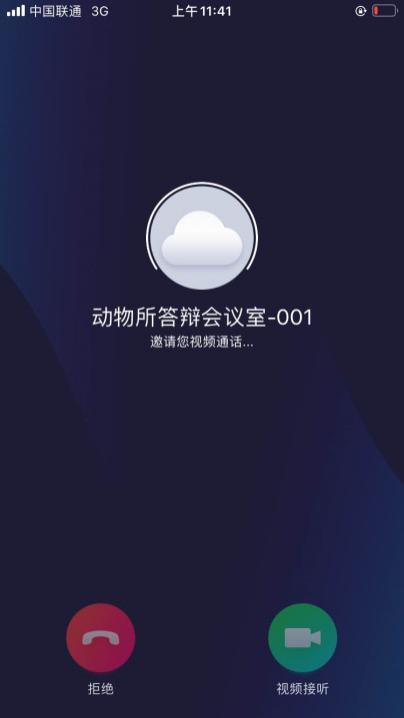 图3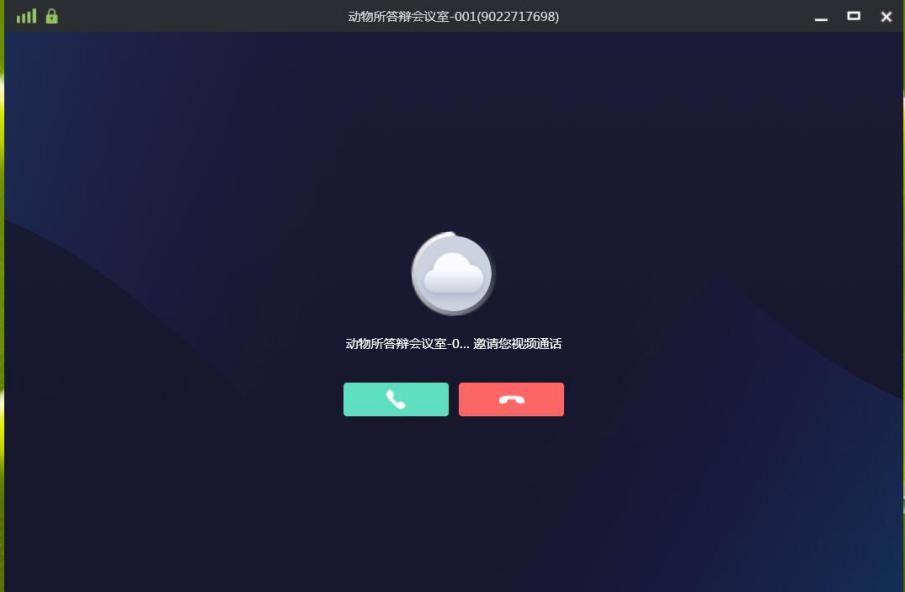 图4离开会议点击右下角“挂断”按钮即可离开会议室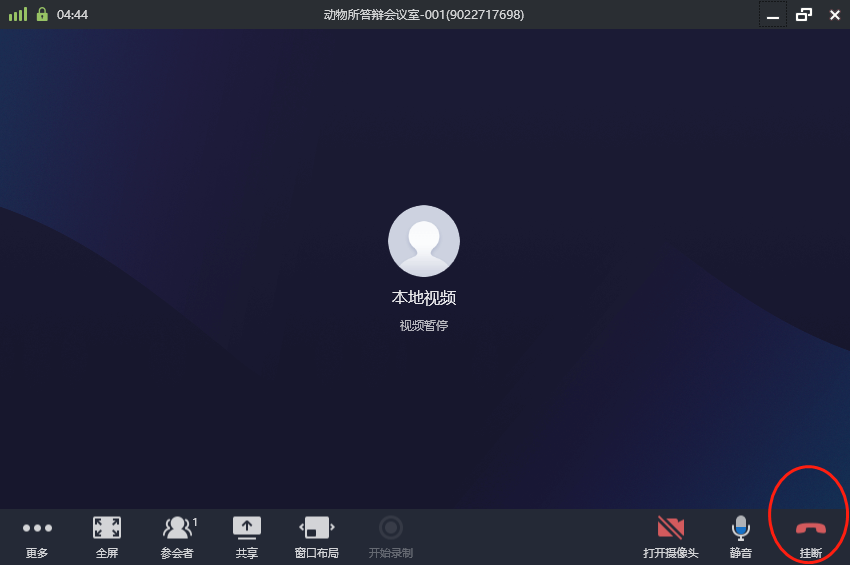 特别说明：以上图例和会议室等为本指南举例使用。复试时会议室号码请以实际情况为准。